Утверждаю:Директор МУК «КДЦ
Среднечубуркского с/п»Е.А. Пономарева.	                   30.06.2018 год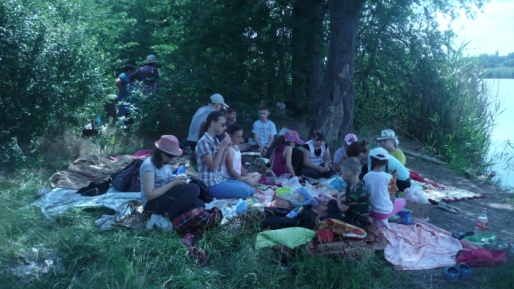 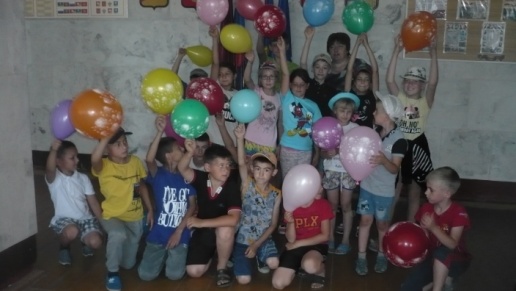 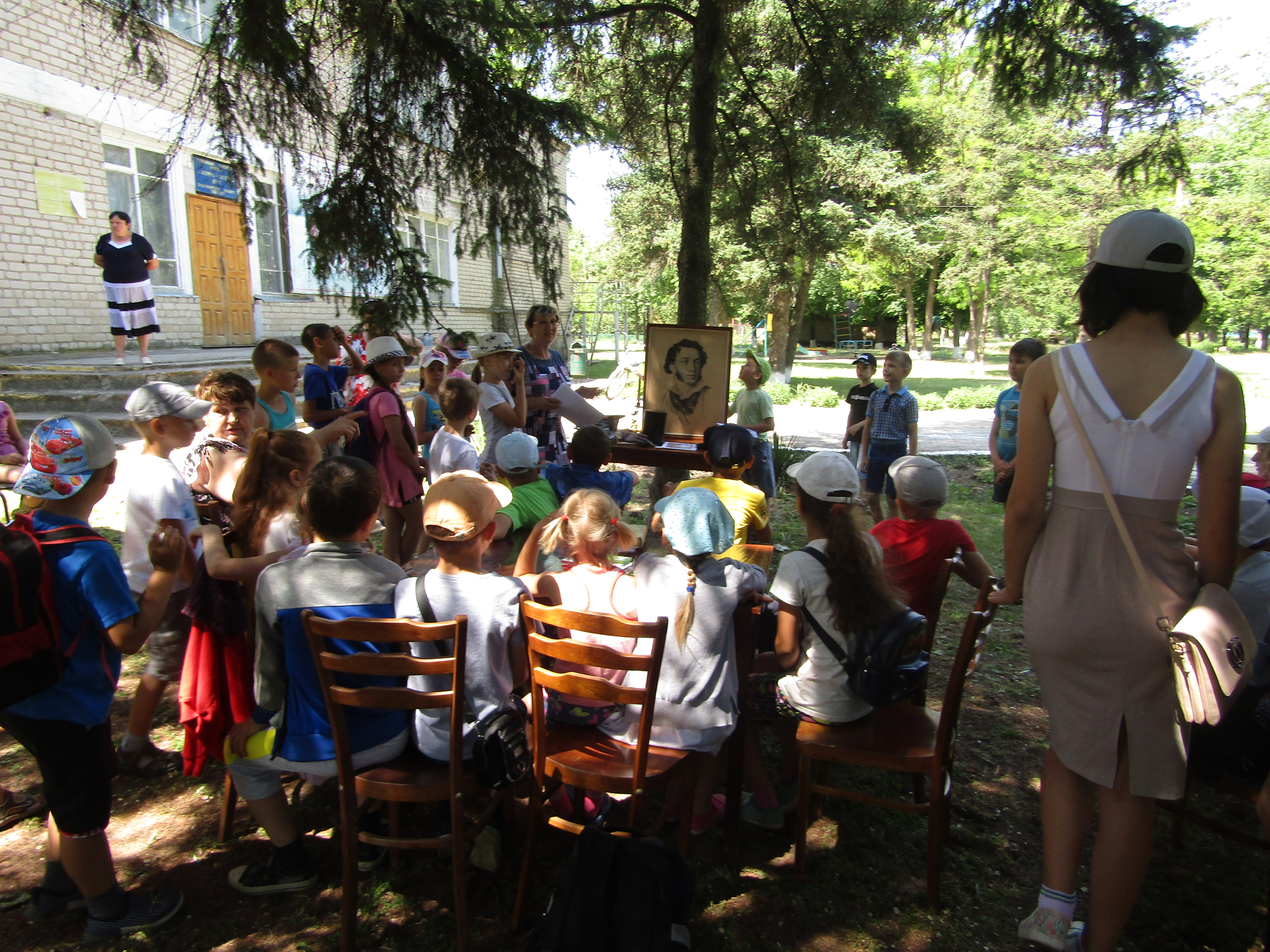 Руководитель площадки, культорганизатор                                             В.И.ЧепурнаяОтчет о работе летней оздоровительной площадки МУК «КДЦ Среднечубуркского с/п» «Солнышко» Летняя оздоровительная площадка «Солнышко» функционировала при МУК «КДЦ  Среднечубуркского сельского поселения с 1 июня по 30 июня.  На площадке отдохнуло 30 детей.Цель:1.Совершенствование физического развития  детей и  подростков, укрепление здоровья, пропаганда здорового образа жизни.2.Создание условий для обеспечения активного, интеллектуального и эмоционально – насыщенного летнего отдыха.Задачи:1.Использование разнообразных форм и методов организации отдыха и оздоровления детей в условиях детской площадки.2.Совершенствование у детей умений и навыков в естественных видах движений.3.Привитие интереса и привычки к занятиям физической культурой и спортом.4.Приобщение ребят к творческим видам деятельности, развитие творческого мышления.5.Развитие и укрепление связей школы и  культуры и др.8.Воспитание морально-волевых качеств, любви к Отечеству9.Профилактика  детской  безнадзорности   в  каникулярное   время.Все мероприятия были направлены на выполнение этих целей и задач. При работе площадки использовалась территория МБОУ №26 детская  площадка,  и КДЦ.      Оздоровительная и воспитательная работа на площадке велась согласно плану, который был составлен на всю смену. На площадке для занятий  спортом есть оборудование: мячи волейбольные, мячи баскетбольные, мячи футбольные, скакалки, обручи, настольные игры.         С целью профилактики дорожно-транспортных происшествий были организованы и проведены беседы «Как вести себя на дороге», игровая программа «Красный, желтый, зеленый» по ПДД.Все мы - дети природы. И с малых лет человек должен познавать ее и непременно учиться любить, оберегать, разумно пользоваться, быть действительно созидающей, а не губительной частью мира; умело отдохнуть с пользой на здоровье.        Приоритетным направлением деятельности площадки явилось формирование у детей здорового образа жизни, и экологическое отношение к окружающему миру, были проведены: экскурсия   «Прогулка по Экологической тропе», викторина «Тридцать вопросов  о животных», викторина «Удивительный мир растений», географическая викторина «По родному краю», экологическая викторина  «Сохрани свою планету».А так же был проведен «час мира и добра», беседа  «Дорога добра».           Особо запомнилась детям  экскурсии в музейную комнату: «История театра», «Находки старого двора», «Русскому музею 120 лет», беседа «Кубань православная»,  час истории «Кубанские казаки в годы первой мировой войны».В Пушкинский день прошли: час поэзии «Давайте Пушкина читать», викторина «В гостях у сказки», конкурс рисунков на асфальте по сказкам Пушкина А.С. В День России  прошел  Урок истории «Я горжусь тобой Россия» и конкурс рисунков «Россия родина моя».  А так же проводились развлекательные мероприятия и конкурсные программы. В День защиты детей прошли: развлекательно-познавательное мероприятие «Пускай  смеются дети», игровая  программа « А мы умеем так!»,   игровая программа «Игры времен СССР»,     демонстрация советских мультфильмов и детских фильмов «Ох, уж эти дети».        Итогом работы площадки был поход на речку. Игры на свежем воздухе способствовали обеспечению занятости, отдыха и оздоровления детей.     В целом на площадке царила отличная дисциплина, организованность.     В процессе организованной работы на оздоровительной площадке дети получили массу удовольствий, получили заряд бодрости и энергии, восстановили силы к новому учебному году. Жизнь в лагере прошла отлично. Родители и дети остались довольны.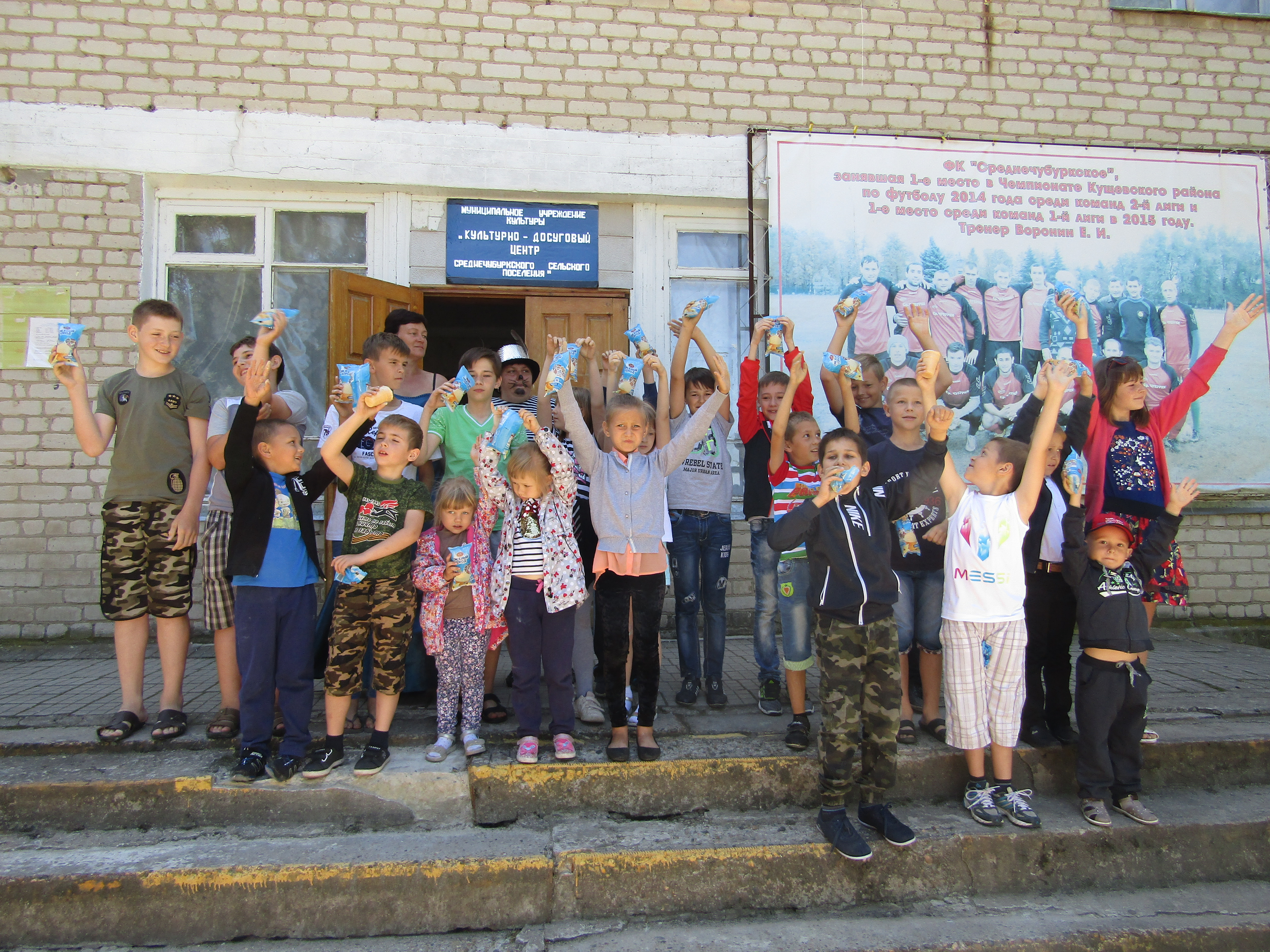 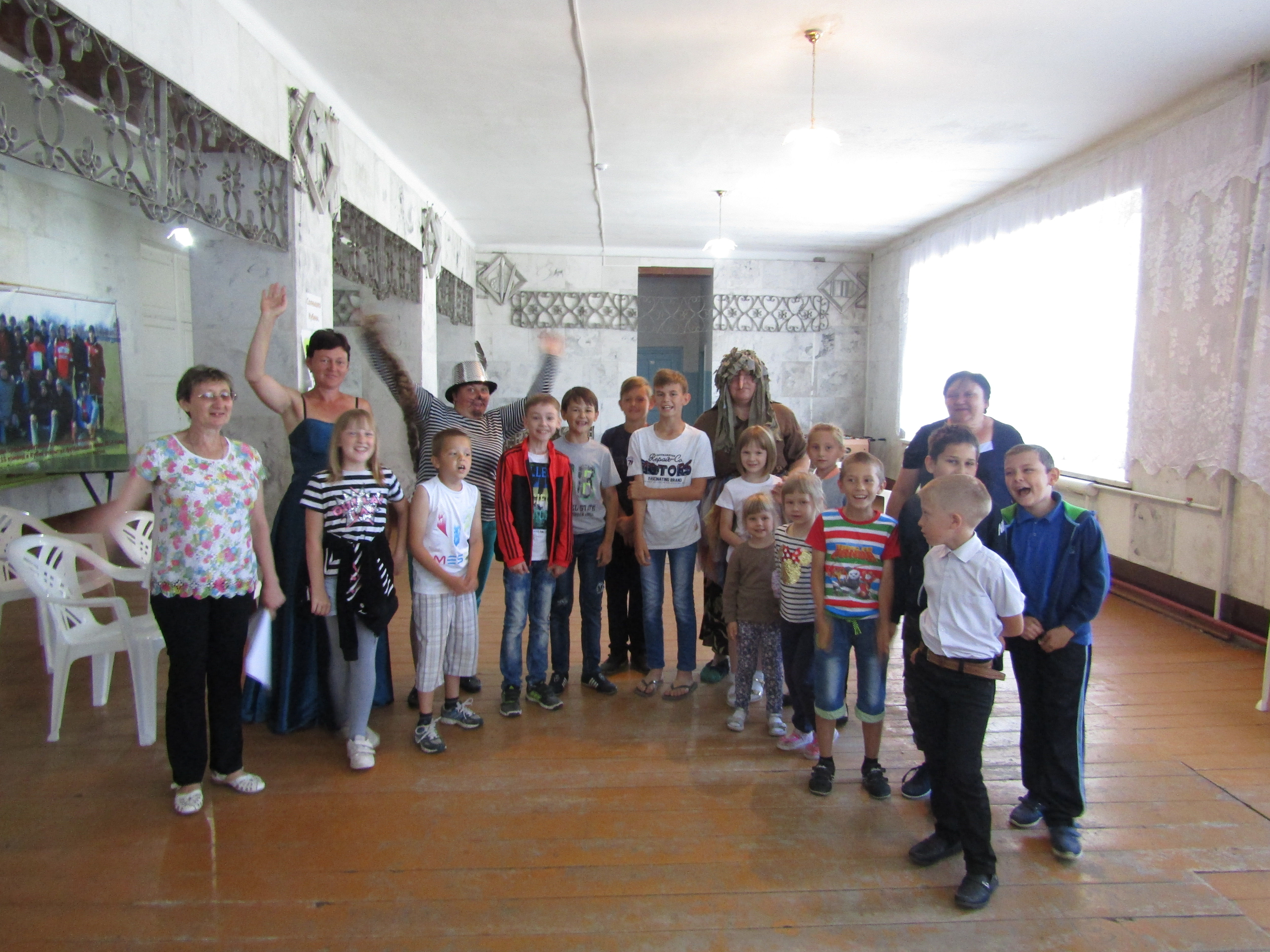 